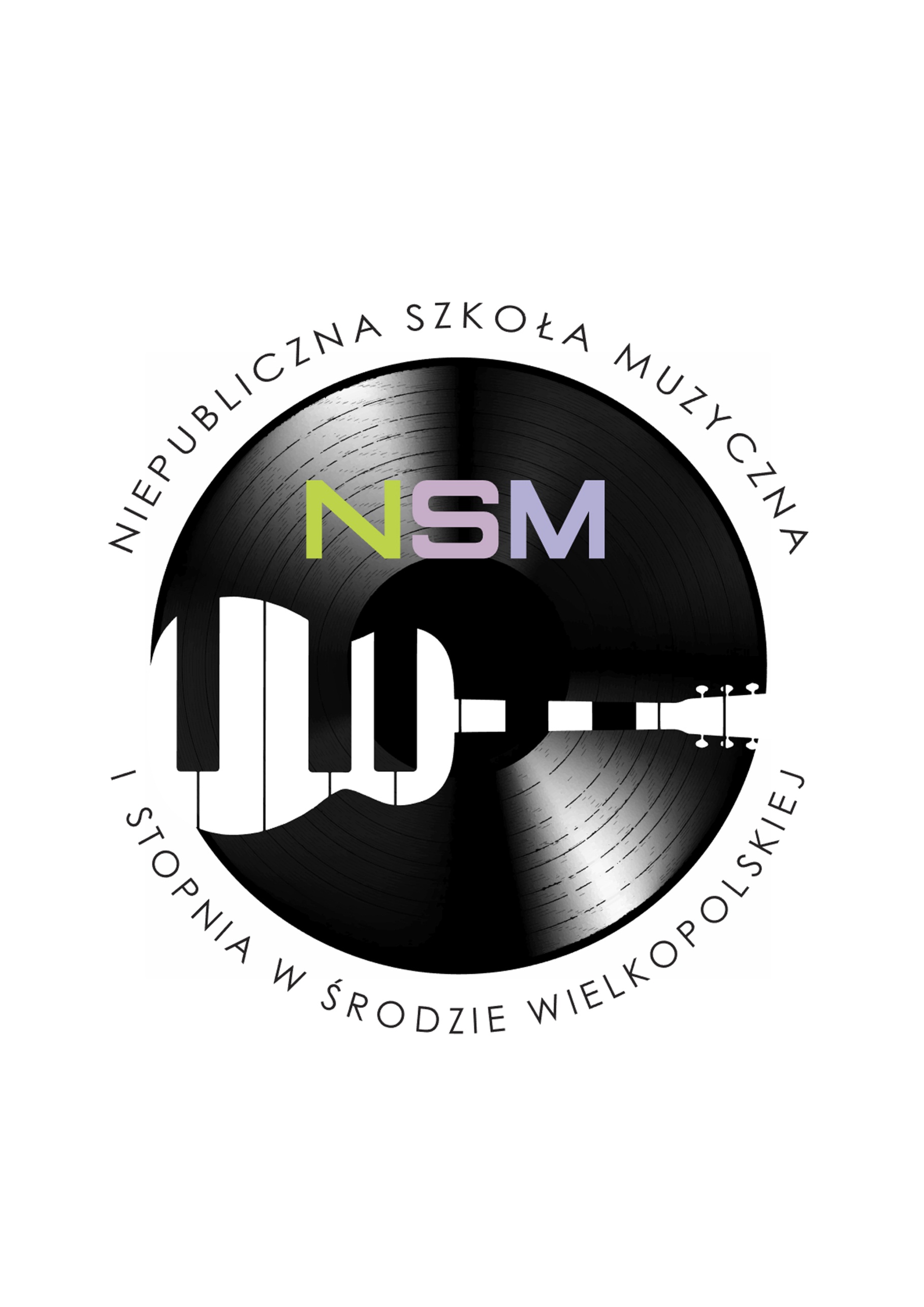 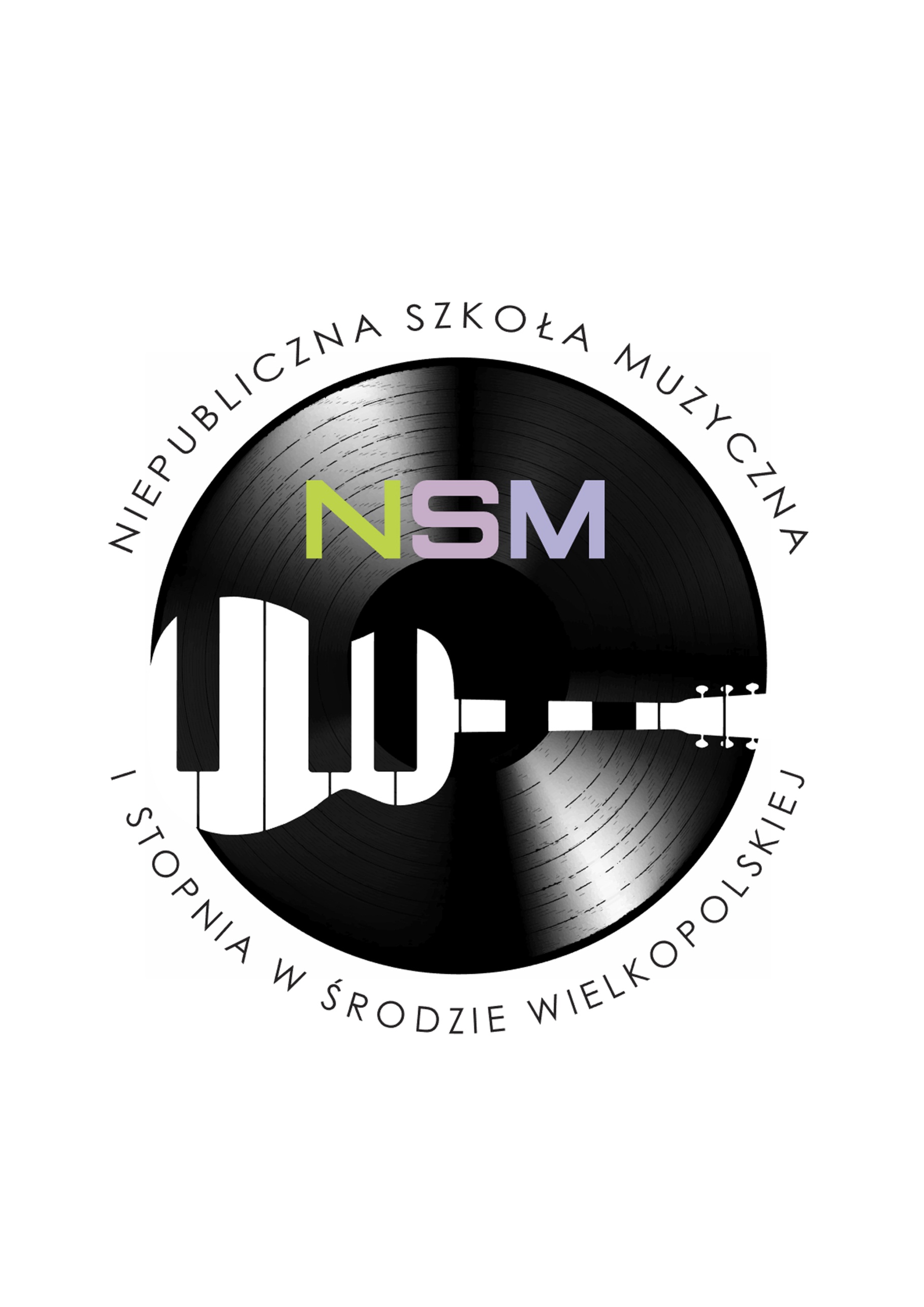 PODANIE*Proszę o przyjęcie mojego dziecka………………………………………………………………………………………………………………………….………………./imię i nazwisko kandydata/do Niepublicznej Szkoły Muzycznej I Stopnia w Środzie Wielkopolskiejw roku szkolnym ……………………………………………………………………………………………………………..…Deklaruję chęć nauki na ………..……………..…………….……….. lub …………………..…………..….…………..				/nazwa instrumentu/			/nazwa instrumentu/………………………………………………..………………../podpis rodziców/ prawnych opiekunów/OŚWIADCZENIE WOLIWyrażam zgodę na:1) zbieranie i przetwarzanie danych osobowych ww. kandydata i członków jego rodziny wyłącznie w celu realizacji zadań statutowych Niepublicznej Szkoły Muzycznej I Stopnia w Środzie Wielkopolskiej.2) wykorzystywanie wizerunku ww. dziecka w publikacjach papierowych i elektronicznych (w tym internetowych) związanych z życiem szkoły.………………………………………………..………………../podpis rodziców/ prawnych opiekunów/*Dokumenty należy składać w siedzibie  Przedszkola Niepublicznego z Oddziałami Integracyjnymi „Kasztanowy Ogród” przy ul. 17 Września 10 w Środzie WielkopolskiejPrzygotowanie muzyczne kandydata:…………………………………………………………………………………………………………………………………………………...………./ Pełna nazwa szkoły (specjalność, ukończona klasa), ognisko muzyczne, lekcje prywatne lub wpisać „brak wykształcenia”/Czy kandydat posiada instrument? …………………………………………………………………………………..…….DANE KANDYDATADANE KANDYDATADANE KANDYDATADANE KANDYDATADANE KANDYDATADANE KANDYDATADANE KANDYDATADANE KANDYDATADANE KANDYDATADANE KANDYDATADANE KANDYDATADANE KANDYDATADANE KANDYDATADANE KANDYDATADANE KANDYDATADANE KANDYDATADANE KANDYDATADANE KANDYDATADANE KANDYDATADANE KANDYDATADANE KANDYDATADANE KANDYDATAImię/ imionaNazwiskoPESELData urodzeniaMiejsce urodzeniaMiejsce urodzeniaMiejsce urodzeniaMiejsce urodzeniaMiejsce urodzeniaMiejsce urodzeniawojewództwowojewództwowojewództwowojewództwowojewództwoobywatelstwonarodowośćnarodowośćnarodowośćnarodowośćnarodowośćnarodowośćnarodowośćnarodowośćnarodowośćADRES STAŁEGO ZAMIESZKANIAADRES STAŁEGO ZAMIESZKANIAADRES STAŁEGO ZAMIESZKANIAADRES STAŁEGO ZAMIESZKANIAADRES STAŁEGO ZAMIESZKANIAADRES STAŁEGO ZAMIESZKANIAADRES STAŁEGO ZAMIESZKANIAADRES STAŁEGO ZAMIESZKANIAADRES STAŁEGO ZAMIESZKANIAADRES STAŁEGO ZAMIESZKANIAADRES STAŁEGO ZAMIESZKANIAADRES STAŁEGO ZAMIESZKANIAADRES STAŁEGO ZAMIESZKANIAADRES STAŁEGO ZAMIESZKANIAADRES STAŁEGO ZAMIESZKANIAADRES STAŁEGO ZAMIESZKANIAADRES STAŁEGO ZAMIESZKANIAADRES STAŁEGO ZAMIESZKANIAADRES STAŁEGO ZAMIESZKANIAADRES STAŁEGO ZAMIESZKANIAADRES STAŁEGO ZAMIESZKANIAADRES STAŁEGO ZAMIESZKANIAulicaNr domuNr domuNr domuNr domuNr mieszkaniaNr mieszkaniaNr mieszkaniaKod pocztowymiejscowośćmiejscowośćmiejscowośćmiejscowośćmiejscowośćmiejscowośćmiejscowośćgminawojewództwowojewództwowojewództwowojewództwowojewództwowojewództwowojewództwowojewództwowojewództwoDANE OSOBOWE RODZICÓW/ PRAWNYCH OPIEKUNÓW KANDYDATADANE OSOBOWE RODZICÓW/ PRAWNYCH OPIEKUNÓW KANDYDATADANE OSOBOWE RODZICÓW/ PRAWNYCH OPIEKUNÓW KANDYDATADANE OSOBOWE RODZICÓW/ PRAWNYCH OPIEKUNÓW KANDYDATADANE OSOBOWE RODZICÓW/ PRAWNYCH OPIEKUNÓW KANDYDATADANE OSOBOWE RODZICÓW/ PRAWNYCH OPIEKUNÓW KANDYDATADANE OSOBOWE RODZICÓW/ PRAWNYCH OPIEKUNÓW KANDYDATADANE OSOBOWE RODZICÓW/ PRAWNYCH OPIEKUNÓW KANDYDATADANE OSOBOWE RODZICÓW/ PRAWNYCH OPIEKUNÓW KANDYDATADANE OSOBOWE RODZICÓW/ PRAWNYCH OPIEKUNÓW KANDYDATADANE OSOBOWE RODZICÓW/ PRAWNYCH OPIEKUNÓW KANDYDATADANE OSOBOWE RODZICÓW/ PRAWNYCH OPIEKUNÓW KANDYDATADANE OSOBOWE RODZICÓW/ PRAWNYCH OPIEKUNÓW KANDYDATADANE OSOBOWE RODZICÓW/ PRAWNYCH OPIEKUNÓW KANDYDATADANE OSOBOWE RODZICÓW/ PRAWNYCH OPIEKUNÓW KANDYDATADANE OSOBOWE RODZICÓW/ PRAWNYCH OPIEKUNÓW KANDYDATADANE OSOBOWE RODZICÓW/ PRAWNYCH OPIEKUNÓW KANDYDATADANE OSOBOWE RODZICÓW/ PRAWNYCH OPIEKUNÓW KANDYDATADANE OSOBOWE RODZICÓW/ PRAWNYCH OPIEKUNÓW KANDYDATADANE OSOBOWE RODZICÓW/ PRAWNYCH OPIEKUNÓW KANDYDATADANE OSOBOWE RODZICÓW/ PRAWNYCH OPIEKUNÓW KANDYDATADANE OSOBOWE RODZICÓW/ PRAWNYCH OPIEKUNÓW KANDYDATAImię i nazwisko ojca/ opiekunaAdres zamieszkania ojca/ opiekunaTelefon komórkowyAdres e-mail do korespondencjiAdres e-mail do korespondencjiAdres e-mail do korespondencjiAdres e-mail do korespondencjiAdres e-mail do korespondencjiAdres e-mail do korespondencjiAdres e-mail do korespondencjiAdres e-mail do korespondencjiAdres e-mail do korespondencjiImię i nazwisko matki/ opiekunaAdres zamieszkania matki/ opiekunaTelefon komórkowyAdres e-mail do korespondencjiAdres e-mail do korespondencjiAdres e-mail do korespondencjiAdres e-mail do korespondencjiAdres e-mail do korespondencjiAdres e-mail do korespondencjiAdres e-mail do korespondencjiAdres e-mail do korespondencjiAdres e-mail do korespondencji